АДМИНИСТРАЦИЯ НОВОТИТАРОВСКОГОСЕЛЬСКОГО ПОСЕЛЕНИЯ ДИНСКОГО РАЙОНАПОСТАНОВЛЕНИЕот 04.06.2019                                                                                               № 223ст. НовотитаровскаяО включении в реестр муниципальнойсобственности Новотитаровского сельского поселенияДинского района муниципального имущества	В соответствии с Федеральным законом от 06 октября 2003 года № 131-ФЗ «Об общих принципах организации местного самоуправления в Российской Федерации», на основании статей 62, 63, Устава Новотитаровского сельского поселения Динского района, товарных накладных от 17.01.2019 б/н, от 12.02.2019 № 30, от 01.03.2019 № 5 ,               п о с т а н о в л я ю:Включить в реестр муниципальной собственности Новотитаровского сельского поселения Динского района (Администрация) муниципальное имущество, согласно перечня (Приложение).Специалисту 1 категории финансово-экономического отдела администрации Новотитаровского сельского поселения (Грекова) внести изменения в реестр муниципальной собственности Новотитаровского сельского поселения Динского района, согласно перечня (Приложение).Контроль за выполнением настоящего постановления оставляю за собой.Постановление вступает в силу со дня его подписания.Глава Новотитаровскогосельского поселения							С. К. КошманПРИЛОЖЕНИЕк постановлению администрацииНовотитаровского сельскогопоселения Динского районаот 04.06.2019 № 223ПЕРЕЧЕНЬмуниципального имущества, подлежащего включению в реестр муниципальной собственности Новотитаровского сельского поселения Динского районаНачальник финансово-экономического отдела						       А. А. Кожевникова№ п/пНаименование имуществаКол-во, шт.Дата ввода в эксплуатациюБалансовая стоимость, (руб.)1Эл. Счетчик Меркурий 2341201919 900,002Выключатель нагрузки 10/630А1201928 800,003Трансформатор напряжения З ЗНОЛ/10 кв1201948 900,004Трансформатор тока-10 кв3201947 400,005Мотокоса GSB 230-22201949 980,006Involight HZ600-дым машина с эффектом тумана (Fazer) 600 Вт1201912 000,007Шкаф 1850*1020 корпус ЛДСП, фасад стекло прозрачное 4мм, с обработкой1201925 000,00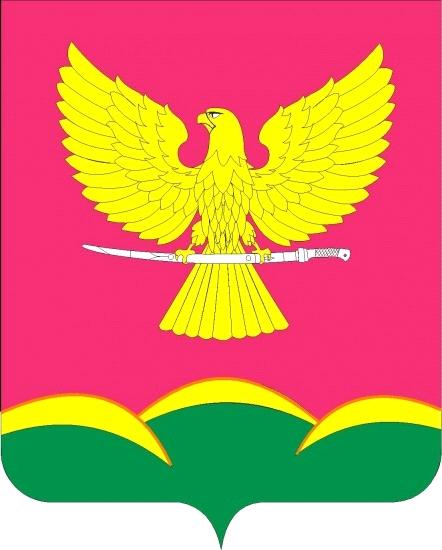 